2018-2019 Whitman Hanson Wrestling Banquet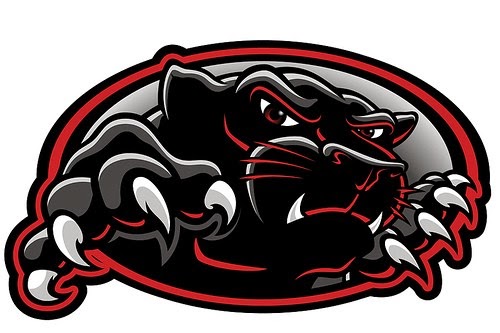 The Whitman Hanson Wrestling Banquet will be held March 7, 2019 at 6:30pm at Venus III in Hanson, Massachusetts.  Families do not need to bring anything, just show up and be involved in the final meeting for the 2018-2019 Wrestling season.  Enjoy the food and each other’s company, and thank you for a great year for Panther Wrestling!Below you can fill out the form to let us know how many people from your family will be attending the banquet so that we can plan accordingly.Wrestler’s name:Total Family members coming (not including wrestler): 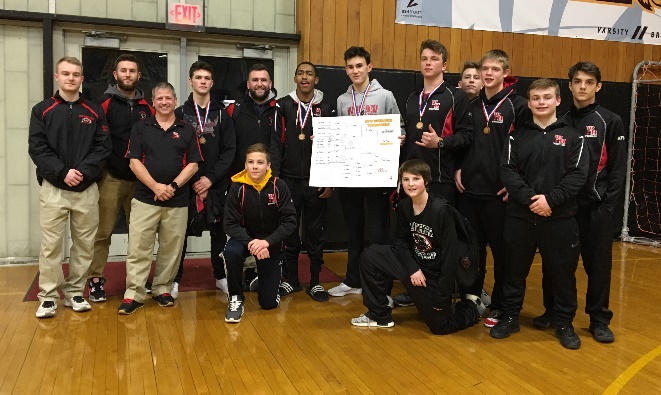 